VLADA REPUBLIKE HRVATSKEZagreb, 21. prosinca 2023._______________________________________________________________Predlagatelj:  Ministarstvo prostornoga uređenja, graditeljstva i državne imovine__________________________________________________________________________Predmet:   	Prijedlog odluke o donošenju  Programa ublažavanja posljedica klizišta u Republici Hrvatskoj______________________________________________________________Banski dvori | Trg Sv. Marka 2  | 10000 Zagreb | tel. 01 4569 222 | vlada.gov.hr                                                                                                                   PRIJEDLOG	Na temelju članka 31. stavka 2. Zakona o Vladi Republike Hrvatske (»Narodne novine«, br. 150/11, 119/14 i 93/16., 116/18. i 80/22. ) i točke V. Odluke o kriterijima i načinima za stambeno zbrinjavanje stanovnika zgrada i uklanjanje ostataka porušenih obiteljskih kuća i drugih stambenih zgrada koje su uništene ili oštećene zbog klizanja tla na području Hrvatske Kostajnice i drugih područja u Republici Hrvatskoj (»Narodne novine«, br. 60/18. i 59/23.)   Vlada Republike Hrvatske je na sjednici održanoj ____________ 2023. donijela Odluku o donošenju Programa ublažavanja posljedica klizišta u Republici HrvatskojI.	Donosi se Program ublažavanja posljedica klizišta u Republici Hrvatskoj u tekstu koji je Vladi Republike Hrvatske dostavilo Ministarstvo prostornoga uređenja, graditeljstva i državne imovine aktom KLASA: 023-01/23-01/104, URBROJ: 531-01/06-23-25 od 30. studenoga 2023.II.	Zadužuje se Ministarstvo prostornoga uređenja, graditeljstva i državne imovine da o donošenju ove Odluke izvijesti nositelje provedbe Programa iz točke I. ove Odluke.III.	Zadužuje se Ministarstvo prostornoga uređenja, graditeljstva i državne imovine da Program iz točke I. ove Odluke objavi na svojim mrežnim stranicama. IV.	Ova Odluka stupa na snagu danom donošenja. 								                   PREDSJEDNIKmr.sc. Andrej PlenkovićKLASA: URBROJ: Zagreb, OBRAZLOŽENJESukladno Odluci VRH (NN 27/19) od 15. ožujka 2019. godine, Ministarstvo prostornoga uređenja, graditeljstva i državne imovine pristupilo je izradi programa kojim bi se odredili načini zbrinjavanja stanovnika zgrada koje su uništene ili oštećene zbog klizanja tla u Republici Hrvatskoj u županijama od I do III stupnja razvijenosti. Zbog nepredviđenih okolnosti nastalih prije svega kao posljedica potresa, izradi novog programa pristupilo se po osiguranju financijskih sredstava i stvaranju drugih uvjeta.Ovim prijedlogom Programa razrađuju se kriteriji i načini provođenja privremenog i trajnog stambenog zbrinjavanja u utvrđenim slučajevima uništenih zgrada te monitoringa klizišta i zgrada koje su ugrožene ali nisu u potpunosti izgubile temeljna svojstva za građevine u pogledu mehaničke otpornosti i stabilnosti te sigurnosti u korištenju te još isu iseljene. Uspostavlja se sustav ranog upozoravanja na daljnju progresiju klizišta i mogućeg urušavanja zgrada. Naime, stručno “Povjerenstvo za utvrđivanje prava na stambeno zbrinjavanje i procjenu stanja klizišta i opravdanosti izvođenja građevinskih radova na zemljištu na kojem se nalaze porušene obiteljske kuće i druge stambene zgrada koje su uništene ili oštećene zbog klizanja tla“ izvršilo je tijekom 2019. godine pregled svih lokacija na kojima su zaprimljene prijave ugroženih stanara na osnovu Javnog poziva od 27. srpnja 2018. godine, te je izradilo kataloge svih obiđenih zgrada. Na osnovu utvrđenoga, Povjerenstvo je predložilo da se u cilju svrhovitog postupanja u slučajevima ugrožavanja zgrada klizištima, osim stambenog zbrinjavanja onih stanovnika zgrada koje su zbog teških oštećenja iseljene, uvede na ugroženim ali ne još i uništenim odnosno oštećenim zgradama provođenje monitoringa kojim se kontinuirano i/ili povremeno prate pomaci klizišta i progresije oštećenja zgrada. Monitoring se provodi na način da se na ugrožene zgrade i u tlo ugrađuju odgovarajućih senzori za kontinuirano i/ili povremeno praćenje, a podaci o mjerenjima dostavljaju (internetskom vezom u realnom vremenu) stručnjacima - inženjerskim geolozima radi analize podataka i pružanje pravodobnih i učinkovitih informacija na temelju kojih nadležne institucije poduzimaju potrebne mjere iseljavanja ili drugih učinkovitih odgovora na prijetnju klizišta.Programom se planira trajno zbrinjavanje stanovnika, u ovisnosti da li je klizište u međuvremenu stabilizirano ili nije stabilizirano, obnovom oštećenih zgrada ili gradnjom zamjenskih zgrada na stabiliziranom tlu vlasnika, a prema kriterijima o veličini površina zamjenskih stambenih jedinica određeni propisima koji su u primjeni u RH, darovanjem odgovarajućih stambenih jedinica u vlasništvu RH odnosno nabavom na tržištu ili izgradnjom zamjenske zgrade na zemljištu u vlasništvu ugroženog stanara, odnosno JL(R)S ili RH, a u skladu s propisima koji uređuju područje prostornog uređenja i gradnje te stambenog zbrinjavanja stanovnika.Programom se opisuju nadležnosti tijela koje provode postupke i radnje zbrinjavanja ugroženih stanovnika, kategoriziraju se oštećenja obiteljskih kuća i drugih stambenih zgrada, opisuju se pripadne vrste radova za utvrđene kategorije građevinskih oštećenja, način i opseg provedbe mjera kao i kriteriji za provedbu zbrinjavanja stanovnika te druge potrebne radnje koje je potrebno provesti u svrhu zbrinjavanja ugroženog stanovništva. Također se daje popis opreme i predmeta kućanstva kojima će se opremiti te stambene jedinice te prikaz i procjena potrebnih financijskih sredstava i izvori financiranja za dovršenje planiranih radova. Stambeno zbrinjavanje nabavom na tržištu ili izvođenjem radova provodi APN koji na aktivnosti K551030 ima planirana sredstva u iznosu od 398.168,00 eura za 2024. godinu s projekcijama sa 2025. i 2026. godinu u istom iznosu (ukupno 1.194.504 eura) a Ministarstvo za uspostavu monitoringa ima osigurana sredstva na aktivnosti A538086 u iznosu od 250.000,00 eura za 2024. godinu s projekcijama od 250.000,00 eura za 2025. godinu i 205.000,00 za 2026. godinu (ukupno 705.000 eura).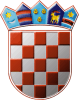 